                                                                                                              Al Dirigente Scolastico                                                                                                     dell’IPEOA “Michele Lecce”San Giovanni Rotondo (Fg)DOMANDA DI PARTECIPAZIONE ALLA SELEZIONE ERASMUS +“Learning by doing in Grenoble”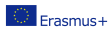 Call 2023, Round 1, KA1 - Learning Mobility of IndividualsKA121 – SCH-Accredited projects for mobility of learners and staff in school educationForm ID: KA121-SCH-00126282I sottoscritti: 1) ………………………….,………… nato/a ………………… il ………………………, C.F. …………………………………  e 2) ………………………….,……….. nato/a ………………… il ………………………, C.F. …………………………………. nella loro qualità di genitori esercenti la patria potestà sul/la proprio/a figlio/a …………………………, indirizzo e-mail (genitore)……………………………, tel. abitazione ……………………..., cell.1 ……………………………….; cell. 2 ……………………………….; ( Entrambi i genitori – Se alunno è maggiorenne e coabitante per conoscenza i genitori)AUTORIZZANO il/la proprio/a figlio/a, alunno/a……………………………………………………………..………, frequentante la classe ………. sez. ……., per l’a.s. 2023/24, nato a……………….……………….., il ………………………………. , residente in ……………………………….. alla Via ……………………….……….., n. ……. CAP ………….……, C.F. ……………….………………, indirizzo e-mail (alunno)……………………………………………, tel. abitazione ……………………………….., cell. ……………………………….; a candidarsi alla selezione per il reclutamento e partecipazione al percorso formativo Erasmus +  “Learning by doing in Grenoble” I sottoscritti ……………………………………………… e ………………………………….. nella loro qualità, consapevoli delle responsabilità civili e penali, nonché della decadenza da eventuali benefici acquisiti nel caso di dichiarazioni mendaci, dichiarano sotto la propria responsabilità che il/la proprio/a figlio/a …………………………………………………………………: 1. è cittadino/a ITALIANO/A o …………………………………..……………; 2. è iscritto, per l’a.s. 2023/24, alla classe ……. sez. ……….. dell’IPEOA “Michele Lecce” indirizzo……………………………… 3. ha conseguito, allo scrutinio finale – a.s. 2022/23, la seguente votazione in Lingua Francese ……….…..….; 4. ha conseguito, allo scrutinio I Quadrimestre – a.s. 2022/2023, la seguente media dei voti ………………...…….……; 5. ha riportato , allo scrutinio finale – a.s. 2022/2023, la seguente valutazione nel comportamento ………… ; I sottoscritti allegano: • Fotocopia firmata del documento di identità e del codice fiscale di entrambi i genitori; • Fotocopia firmata del documento di identità –valido per l’espatrio - e del codice fiscale dell’alunno partecipante alla selezione; • Copia Mod. ISEE redditi 2022.Si precisa che la documentazione attestante le valutazioni dell’alunno, così come dichiarate, saranno acquisite in automatico dalla Istituzione Scolastica. Si autorizza il trattamento dei dati personali ai sensi legge 675/96 e del D.Lgs n° 196/03 e si dichiara sotto la propria responsabilità che la documentazione presentata e/o allegata alla seguente istanza è conforme agli originali, che saranno presentati qualora fossero richiesti. I sottoscritti dichiarano – nel caso di ammissione del/la proprio/a figlio/a ………………………….……….. di autorizzarLo/a   • alle attività di cui al presente bando;   • alla mobilità all’estero;  • ad essere alloggiato in appartamento con altri alunni della scuola o presso famiglie per tutta la durata del percorso. Si autorizza codesta Istituzione Scolastica al trattamento dei propri dati personali, nel rispetto della normativa vigente di cui al D.Lgs. 196/2003. Si autorizza questa Istituzione Scolastica alla pubblicazione di foto e video che riguardano il minore, per fini meramente scolastici e didattici. Ai sensi della normativa vigente in materia di autocertificazione la veridicità di tutte le informazioni contenute nell’istanza e nel curriculum presentato, il/la sottoscritto/a è consapevole che chiunque rilascia dichiarazioni mendaci è punito ai sensi e per effetto del c.p. e delle leggi speciali in materia, ai sensi e per effetto dell’art. 46 D.P.R. 445/2000. San Giovanni Rotondo,………………………                                                                                                                                                           Firma dei Genitori                                                                                                        -----------------------------------------                                                                                                          -----------------------------------------                                                                                                                      Firma dell’alunno/a                                                                                                        ------------------------------------------